Номер в геральдическом реестре Ульяновской областиДата внесения в геральдический реестр Ульяновской областиНазвание официального символаРегистрационный номер в Государственном геральдическом регистре Российской Федерации и дата внесенияЦветное графическое изображение (рисунок) официального символа (в действующей редакции)Геральдическое описание официального символа (текст) с указанием автора/авторов (в действующей редакции)Решение об утверждении (об изменении) официального символаМесто хранения официального символа1234567813814.06.2016Флаг Поливановс-кого сельского поселения№ 8665 от 20.11.2013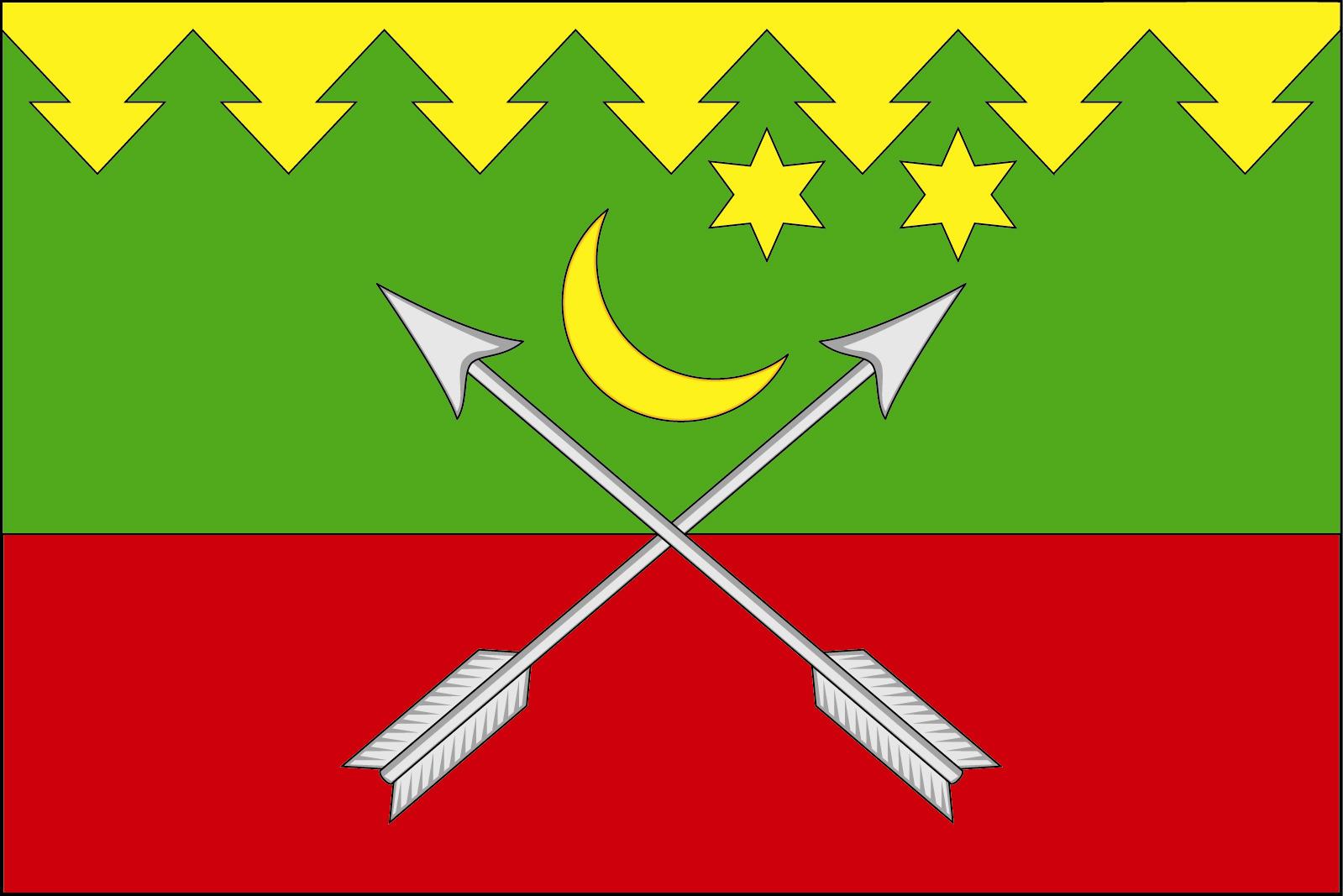    Прямоугольное двухстороннее полотнище с отношением ширины к длине 2:3, состоящее из двух частей зелёного 
и красного цвета с отношением ширины каждой части 3:2. Зелёная часть полотнища несёт вверху полосу жёлтого цвета максимальной ширины 1/5 ширины полотнища, имеющую контур, подобный макушкам елей, опущенных вниз. В середине полотнища на границе её частей изображены перекрещенные белые стрелы, меж остриями которых изображён жёлтый полумесяц, повёрнутый рожками вверх и влево, а над ним слева изображены две жёлтые шестиконечные звезды в ряд.    Константин Мочёнов, исполнительный директор правления общероссийской общественной организации «Союз геральдистов России» (г. Химки), Ольга Салова, художник общества с ограниченной ответственностью «Регион-Сервис» (г. Москва), Вячеслав Мишин (г. Химки).РешениеСовета депутатов муниципального образования«Поливановское сельское поселение» от 28.08.2013 № 10/2Кабинет главы администрации   муниципального образования «Поливановское сельское поселение»